КЗО «Дніпропетровський навчально-реабілітаційний центр №1» ДОРКонспект відкритого інтегрованого заняття з аплікаціїна тему  «Пори року. Сукня для весни»                                                                                           Підготувала  вихователь:                                                                                                        Івановська Світлана АнатоліївнаДніпро 2021        Мета: поглибити знання малюків про навколишній світ; про різні пори року та їх ознаки; виховувати любов до природи.Закріпити вміння впізнавати дерева за зовнішнім виглядом;Закріпити разом з дітьми знання про ознаки зими, весни, літа та осені;Розвивати орієнтування в просторі про складні уявлення на аркуші паперу;Розвивати дрібну моторику пальців, творче мислення, посидючість, спостережливість;Виховувати вміння доводити роботу до кінця.Матеріал: зразок, демонстраційний матеріал «Пори року», дитячі ігри, клей.1.Організаційний момент:Привіт, діти!У нас на занятті сьогодні гості, давайте привітаємось.Привітання:Ранок добрий наступив,Діти усміхаються.Давайте всі дружненькоРазом привітаємось.«Доброго ранку!»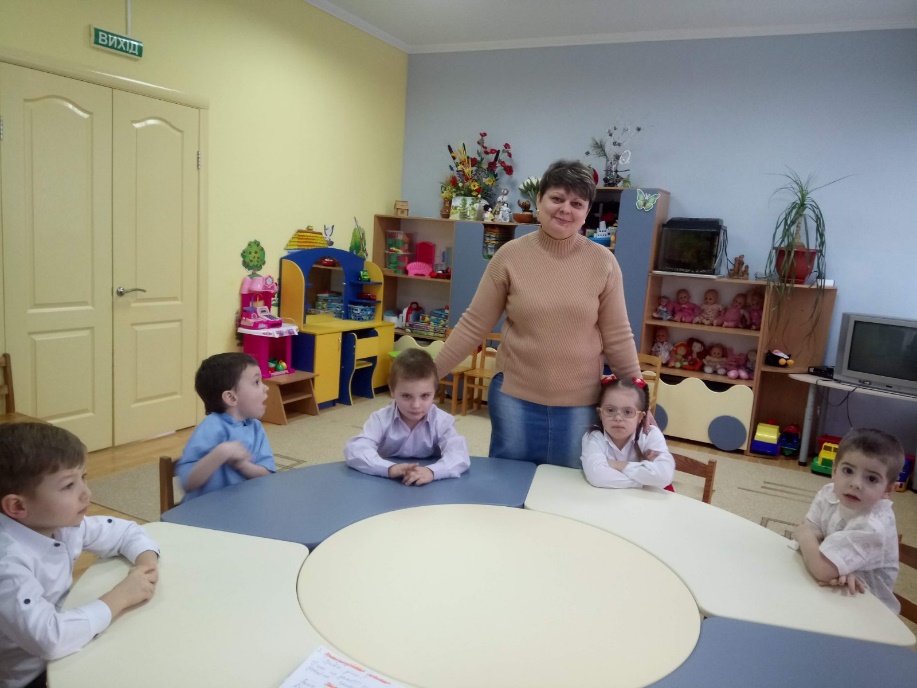 Сюрпризний момент: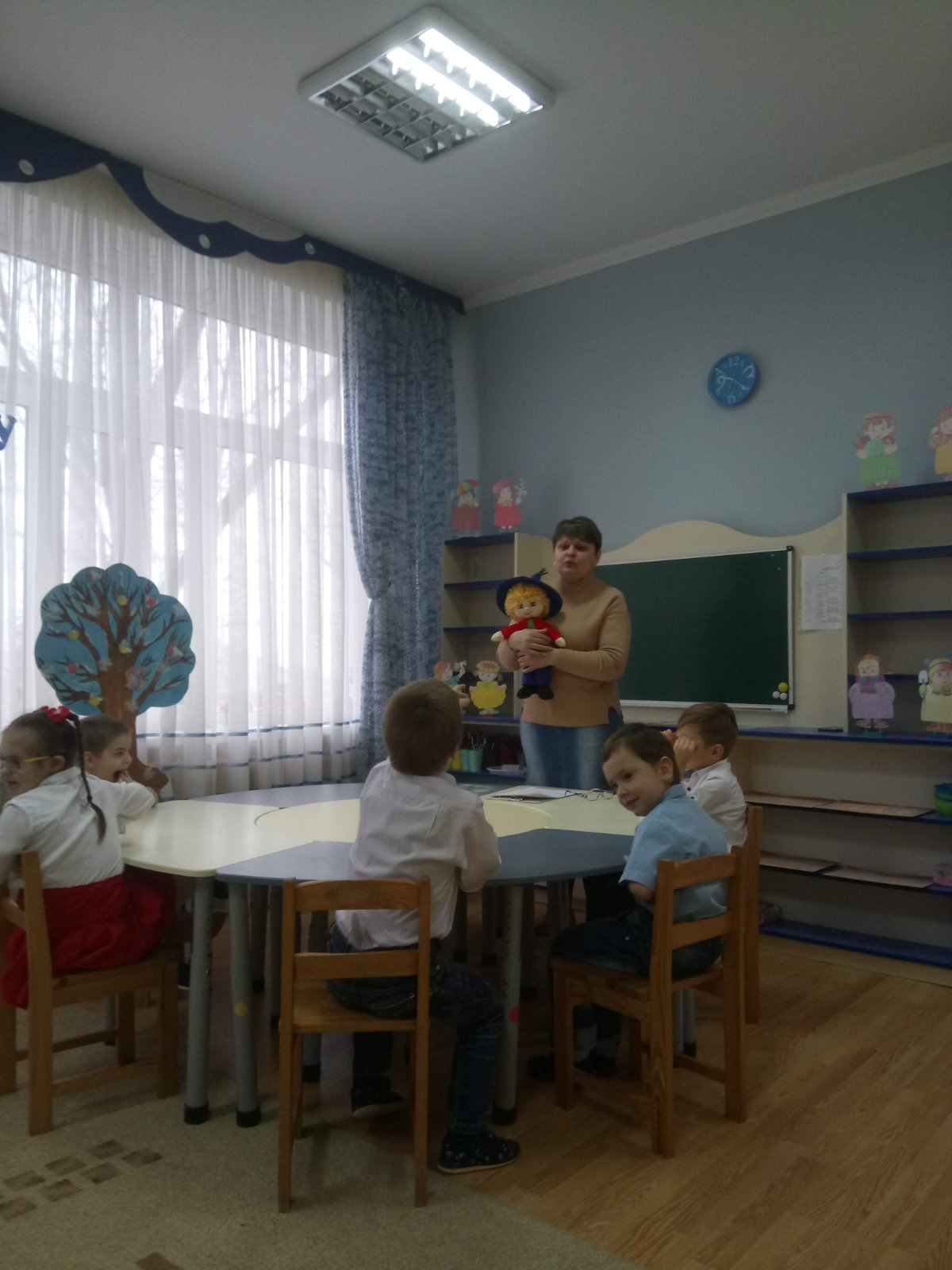 До нас у гості завітав ще один гість, це Незнайко. Але він чомусь дуже сумний.Він приготував для Весни подарунок, але Незнайко тут щось наплутав, мабуть тому що не уважно слухав на занятті. Незнайко просить виправити усі помилки. Допоможемо йому? (Так!)Незнайко сідай і уважно слухай все про «Пори року».Неспішно, крок за кроком,Минають чотири пори року,Одна пора проходить,Інша услід надходить.Зима – це хуртовина,Весна у квітах лине,А потім – тепле літо.І осінь, в сум одіта.Ось так із пору в рікМинає часу лік.– Діти, а зараз ми з вами відправимось у подорож по порам року!(Повішати на дошку ілюстрації «Весна»)3.Основна частинаI  ВЕСНАДе учора сніг білівТам струмочок задзвенів.  На галявинці у лісіБілі проліски звелисяПташки весело співають,І дерева розквітають.Прокидаючись від сну,Зустрічає світ Весну.● Весна яка? (тепла, сонячна)– Весна для вас приготувала завдання: складання пазлів (молодці).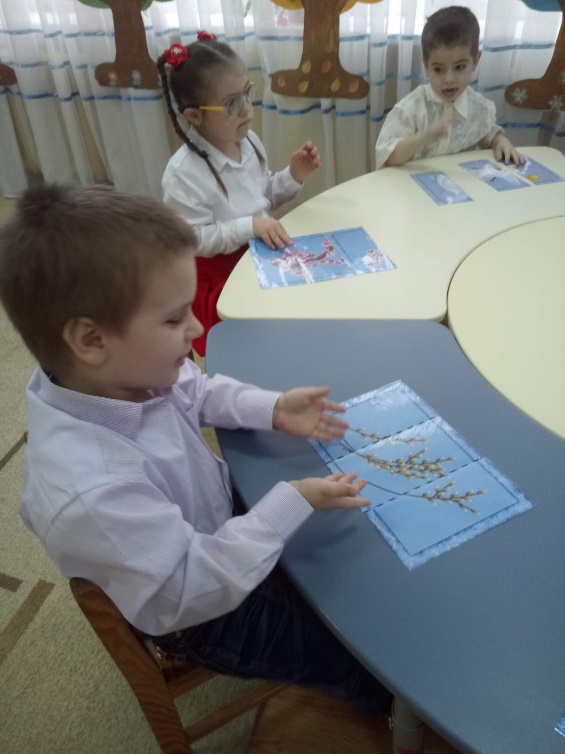 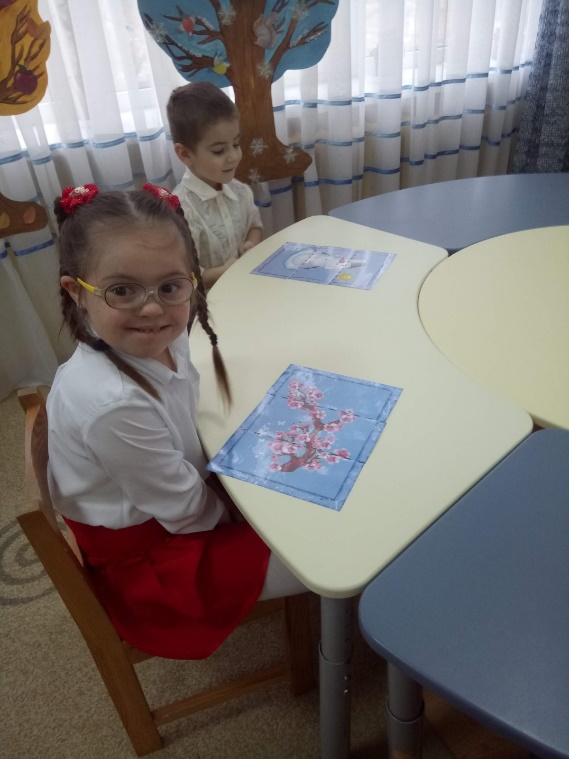 – А за це Весна нам дарує кошик з первоцвітами.II   ЛІТОВесна пройде, а за нею… (літо).Сонце з неба усміхається,Діти на галявці граютьсяА у лісі, за рікою,Пахне свіжою травою.Пташки цілий день співають,Абрикоси достигають.Все ясним, яскравим стало,Літо в гості завітало.● Літо яке? (сонячне, тепле)– Літо для нас приготувало завдання: знайти другу половину фруктів (молодці).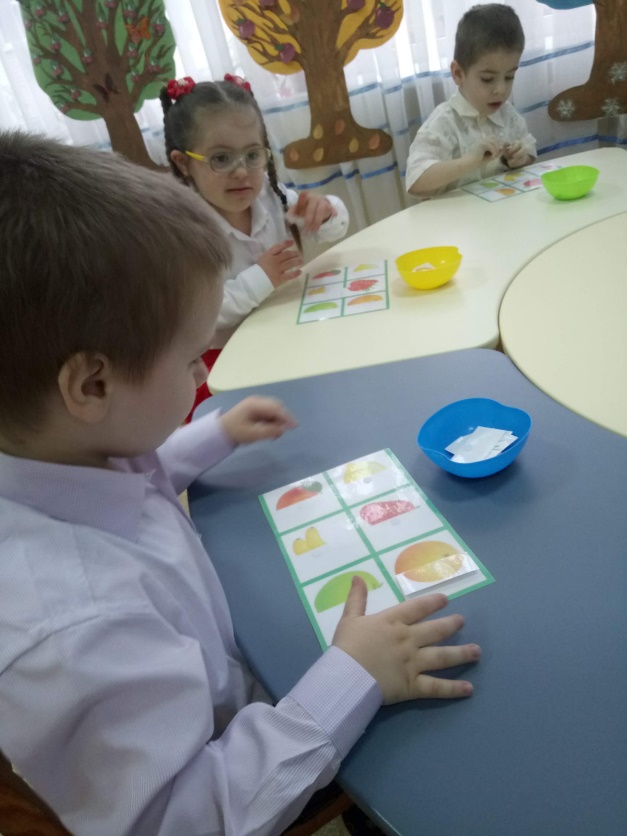 А за це Літо дарує нам кошик з ягодами.III   ОСІНЬМинуло літо, а за ним… (осінь)Листя стало золотим,Сірий дощик накрапає,Сумом землю огортає,В вирій пташки відлітають,І листочки опадають.У туманах все, у росах.Осінь йде, золотокоса.● Осінь яка? (похмура, дождлива)– Осінь приготувала нам завдання: зібрати врожай.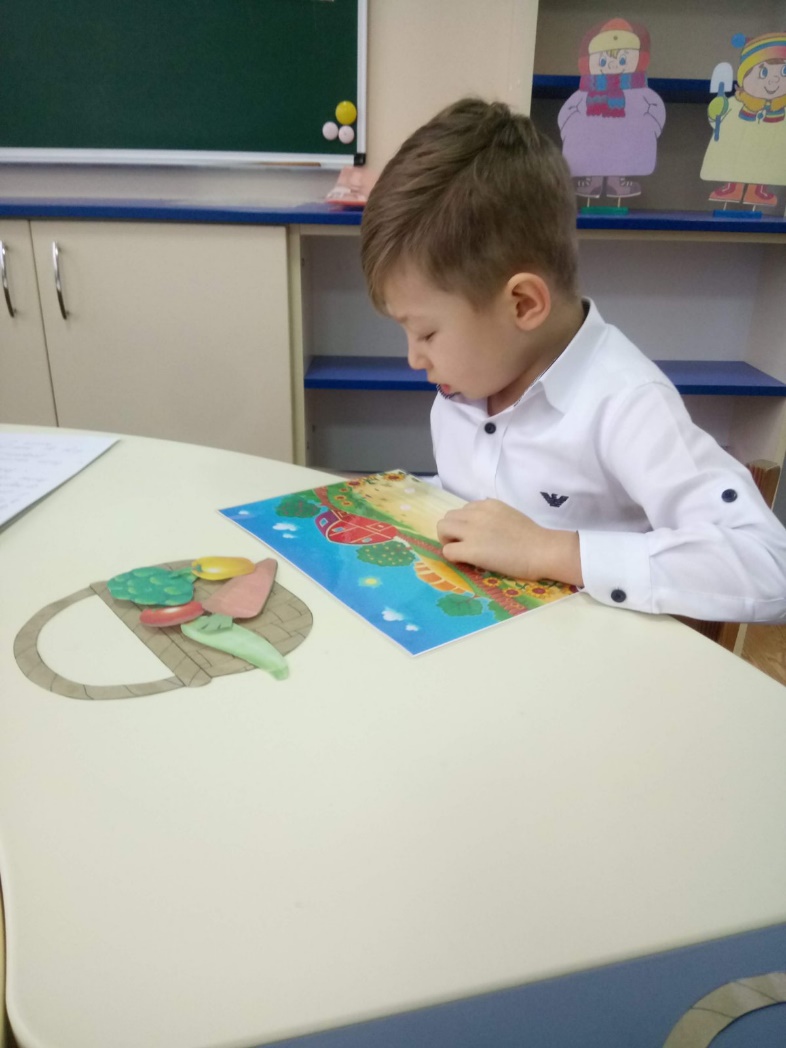 – А за це Осінь дарує нам кошик з овочами.IV  ЗИМАПройшла і осінь, а за нею… (зима)Хуртовина замітає,Дід Мороз за ніс щипає,І сьогодні вранці татоНам ялинку вніс у хату.А з гори летять малята,Хто на лижах, хто в санчатах.Бо зима до нас прийшла,Сніг і кригу принесла!● Зима яка? (холодна, сніжна)– Зима для нас приготувала завдання: скласти сніговичків.– А за це Зима дарує нам кошик зі снігом.Незнайко, тепер ті все знаєш про «Пори року».– А зараз ми з малятами відпочинимо і зробимо тобі листівку для Весни.Фізкультхвилинка «Зима»У володарки зимиТрішки змерзли миГрудень каже: «пострибай!»Січень каже: «присідай!»Сіли – встали, сіли – встали, сіли – встали,Розігріли наше тілоЛютий-місяць нагадавЧас нам братися до справ.Молодці!!! – А зараз, Незнайко, ми з дітками прикрасимо наше деревце у весняну сукню та подаруємо тобі на згадку про нас.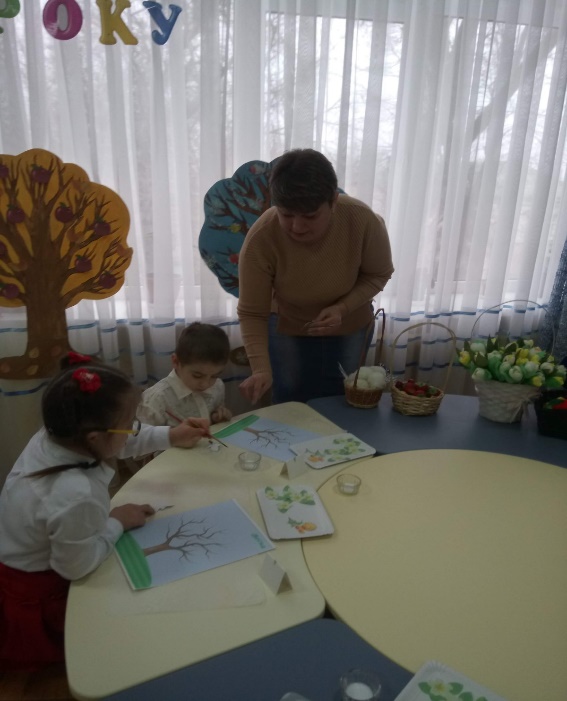 ● Виконання завдання( Аплікація)● Виставка дитячих робіт● Подарунки від Незнайки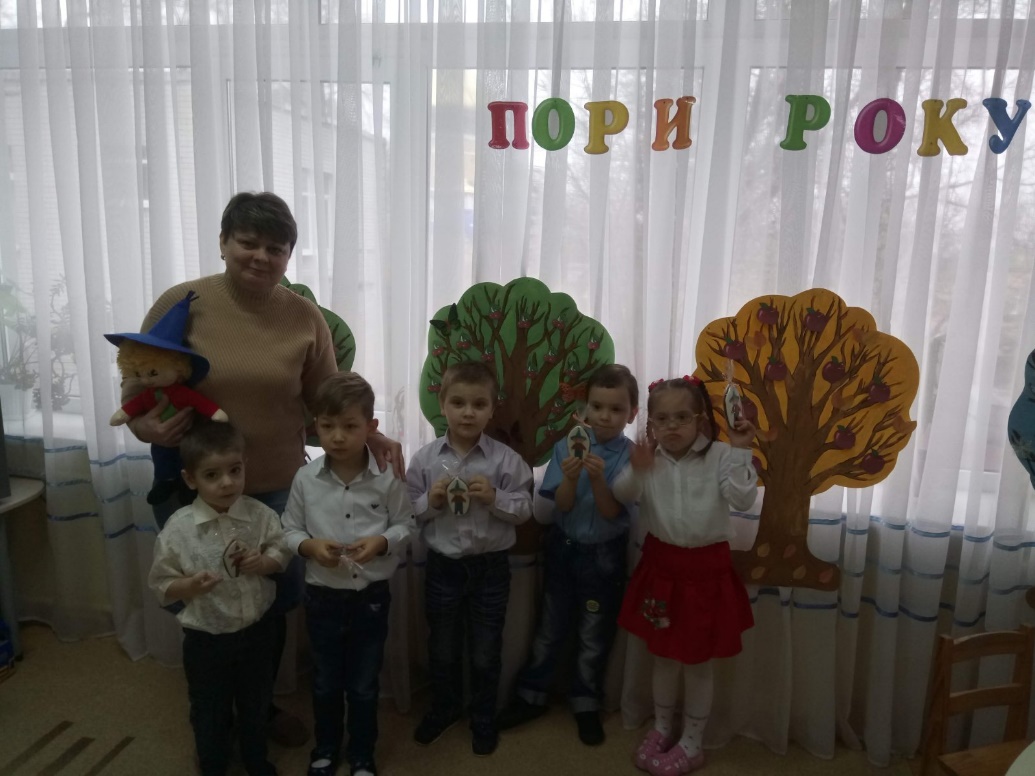 